Activity1: Introduce yourself Step 1: Look at the interaction via email between two students.   Zara is planning to go to Japan as an exchange student next month. She will stay with Masaru’s family. She is writing an email to him for the first time!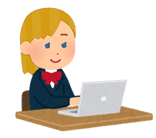 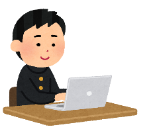 After reading the emails, answer the questions below.True or False ____ Zara is 17 years old. ____ Zara has a family of 4. ____ Masaru is 17 years old. ____ Masaru has a family of 4. Identify the following in each email. Sender’s name Receiver’s name Greeting Closing Sender’s signature Email subject Step 2: Read the given situation and brainstorm.  What do you want to write about yourself? What do you want to ask your host sister? 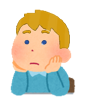 Step 3: Draft your own email. Step 4: Review your final draft.  Did you write the subject of the email? Did you write your name? How did you address the person receiving this email? Why?What expression did you choose for the greeting and closing? Why? Did you add some questions that you want to ask to your host sister? 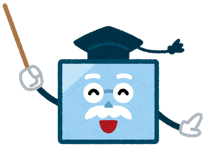 